О внесении изменений в постановление администрации города Канска от 28.07.2014 № 1153В целях приведения правовых актов города в соответствие с действующим законодательством, в соответствии с Федеральным законом от 05.04.2013 N 44-ФЗ "О контрактной системе в сфере закупок товаров, работ, услуг для обеспечения государственных и муниципальных нужд", руководствуясь статьями 30, 35 Устава города Канска, постановляю:       1. Внести в постановление администрации города Канска от 28.07.2014 № 1153 «Об утверждении регламента приобретения жилых помещений детям-сиротам, детям, оставшимся без попечения родителей, лицам из их числа, а также гражданам, ранее относившимся к категории лиц из числа детей-сирот и детей, оставшихся без попечения родителей» (далее – Постановление) следующие изменения:1.1. Пункт 4 приложения к Постановлению добавить следующим текстом:- вносит сведения в единую государственную информационную систему социального обеспечения (ЕГИССО) о предоставлении жилых помещений детям -сиротам не позднее 10 рабочих дней с момента подписания договора специализированного найма.2. Опубликовать настоящее постановление в газете «Канский вестник» и разместить на официальном сайте администрации города Канска в сети Интернет.3.  Контроль за исполнением настоящего постановления возложить на первого заместителя главы города по вопросам жизнеобеспечения П.Н. Иванца.4.   Постановление вступает в силу со дня официального опубликования.Глава города Канска                                                                                 А.М. Береснев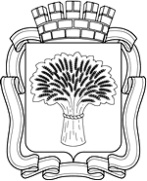 Российская Федерация                                                                             Администрация города Канска
Красноярского краяПОСТАНОВЛЕНИЕРоссийская Федерация                                                                             Администрация города Канска
Красноярского краяПОСТАНОВЛЕНИЕРоссийская Федерация                                                                             Администрация города Канска
Красноярского краяПОСТАНОВЛЕНИЕРоссийская Федерация                                                                             Администрация города Канска
Красноярского краяПОСТАНОВЛЕНИЕ16.04.2021№313